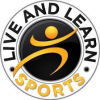 All activities will focus on a variety of striking and fielding skills.Striking and Fielding Skills QuizGet a parent to help you and see how many questions you can answer!Q. Does a bean bag bounce? A. _______________________________________________________Q. How do we throw high? A. _______________________________________________________Q. What should you make to catch a ball?A. _______________________________________________________Q. How do you throw over arm?A. _______________________________________________________Q. If someone isn’t looking when you want to throw, what can you do? A. _______________________________________________________Q. If someone is close, do we throw under or over arm? A. _______________________________________________________Q. How many hands do you hold a rounders bat with?A. _______________________________________________________Q. How many hands do you hold a tennis racket with? A. _______________________________________________________Q. Do you attempt to field the ball, if another player already has it? A. _______________________________________________________Q. Do we run left or right when we hit the ball in rounder? A. _______________________________________________________		Striking and Fielding Skills - True or FalseGet a parent to help you and see how many questions you can answer True or False to!Q. You can use two hands to strike the ball in roundersA. _______________________________________________________Q. You can throw over arm with two hands A. _______________________________________________________Q. A bean bag will not bounce A. _______________________________________________________Q. A ball will not bounce more than onceA. _______________________________________________________Q. Rounders is a striking and fielding game A. _______________________________________________________Q. You can run in any direction after striking the ball in rounders A. _______________________________________________________Q. You should throw over arm if someone is closeA. _______________________________________________________Q. You should call someone’s name to get their attention if they aren’t looking A. _______________________________________________________Q.  You should swing the bat before the bowler bowls the ball A. _______________________________________________________Q. To catch someone out, the ball cannot touch the ground before hand A. _______________________________________________________Striking Skills WordsearchHow many of the following striking words, can you find in the wordsearch below? There are 10 to find!Why not make it harder, and time yourself!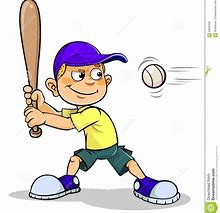 Fielding Skills WordsearchHow many of the following fielding words, can you find in the wordsearch below? There are 10 to find!Why not make it harder, and time yourself!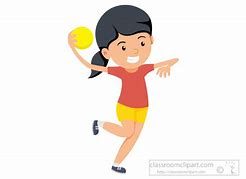 Answer SheetTarget Skills QuizNoAdd power, release under arm throw later, or over arm throw earlierMake a targetBend elbow, place ball close to shoulder, draw semi-circle with hand pulling over and releaseCall their nameUnder armOneOneNoRightTarget Skills True or FalseFalse FalseTrueFalseTrueFalseFalseTrueFalseTrueTarget Skills 1 WordsearchTarget Skills 2 WordsearchHuman Body WordsearchCreative/Design IdeasWhy not choose a task from the following list below and see how creative you can be?Once you have completed one, tick it off and choose another tomorrow!Label the SkeletonHow many body parts can you name in the human body?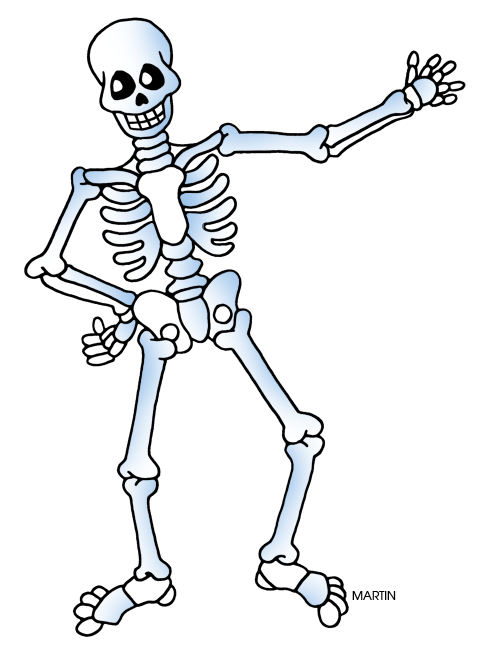 Fitness BingoBelow is a selection of fitness exercises which should challenge you to be more active at home. (Cut out balls and use as markers). You can either:Complete two exercises as a quick wake up/warm up before starting your PE sessionORComplete the bingo card in one session as a fitness circuit in place of a PE session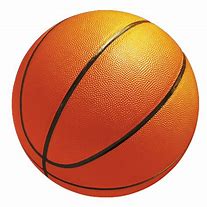 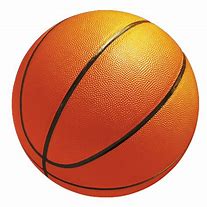 Human Body WordsearchHow many of the following body parts, can you find in the wordsearch below? There are 15 to find!Why not make it harder, and time yourself!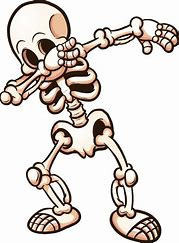 Human Body - Organs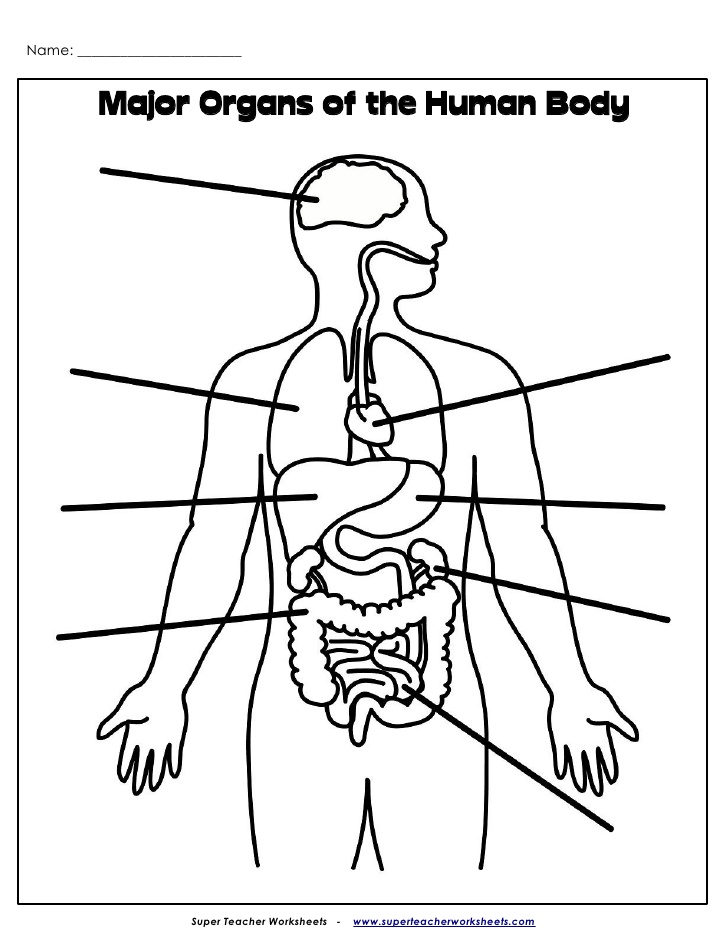 Can you label my organs correctly?Large intestines, Kidneys, Liver, Brain, Lungs, Heart, Small intestines, StomachCan you colour in all the different organs?Balanced Diet/Healthy LifestyleWhat is a balanced diet?Can you use the plate below, to draw different foods into the correct place? There is a selection of food on the next page which might help.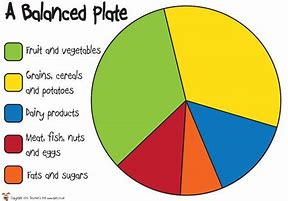 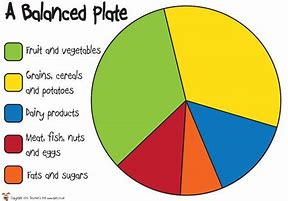 Fruit, Vegetables and Salad, Carbohydrates – Rice, Pasta, Bread, Crackers, Protein – Meat, Fish, Eggs, Fats – Cheese, Sweets, Dairy – Milk, Yoghurt.You can use the food on the next page to give you examples of different food, that could be placed on you plate.Pack your own Lunch BoxYour job is to pack your own lunch box for today. Can you cut out the food below and choose a healthy balanced lunch?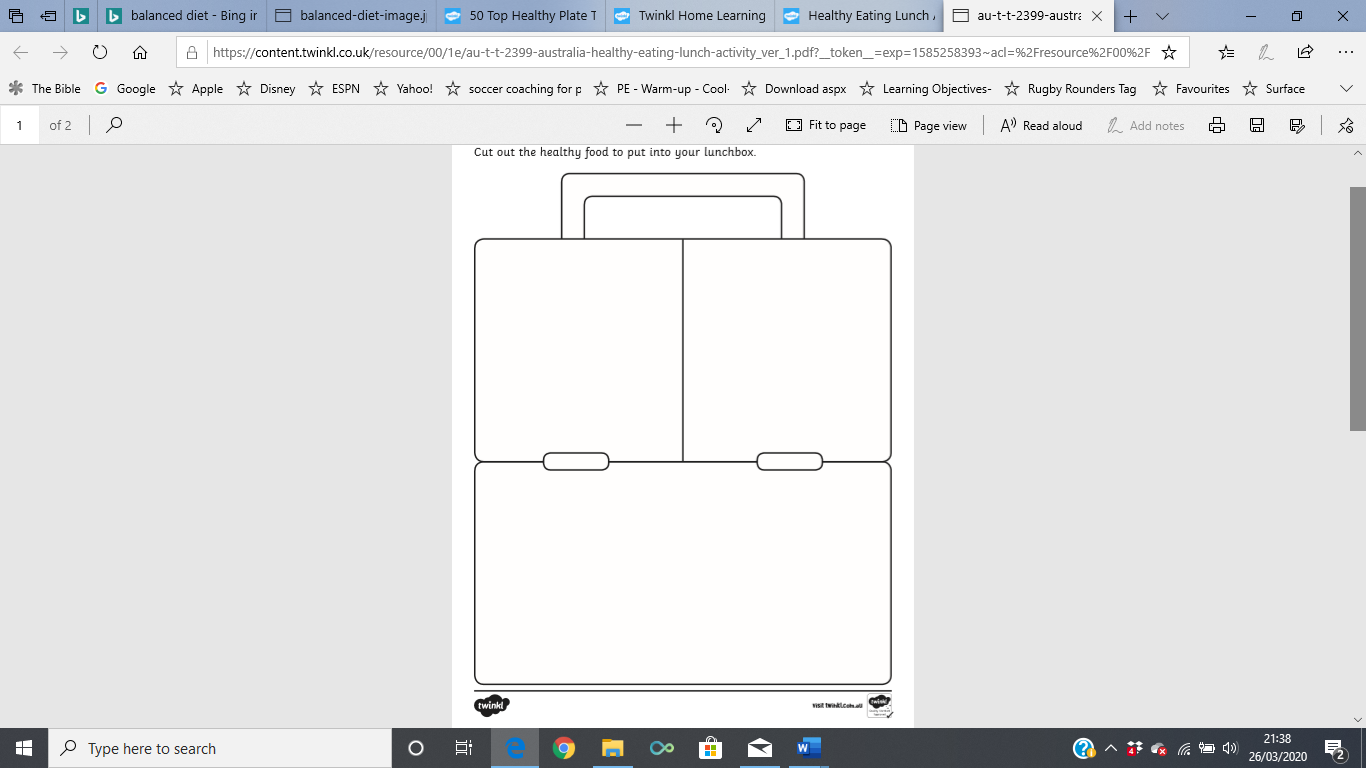 Will you make a healthy decision? Why not ask an adult to check after?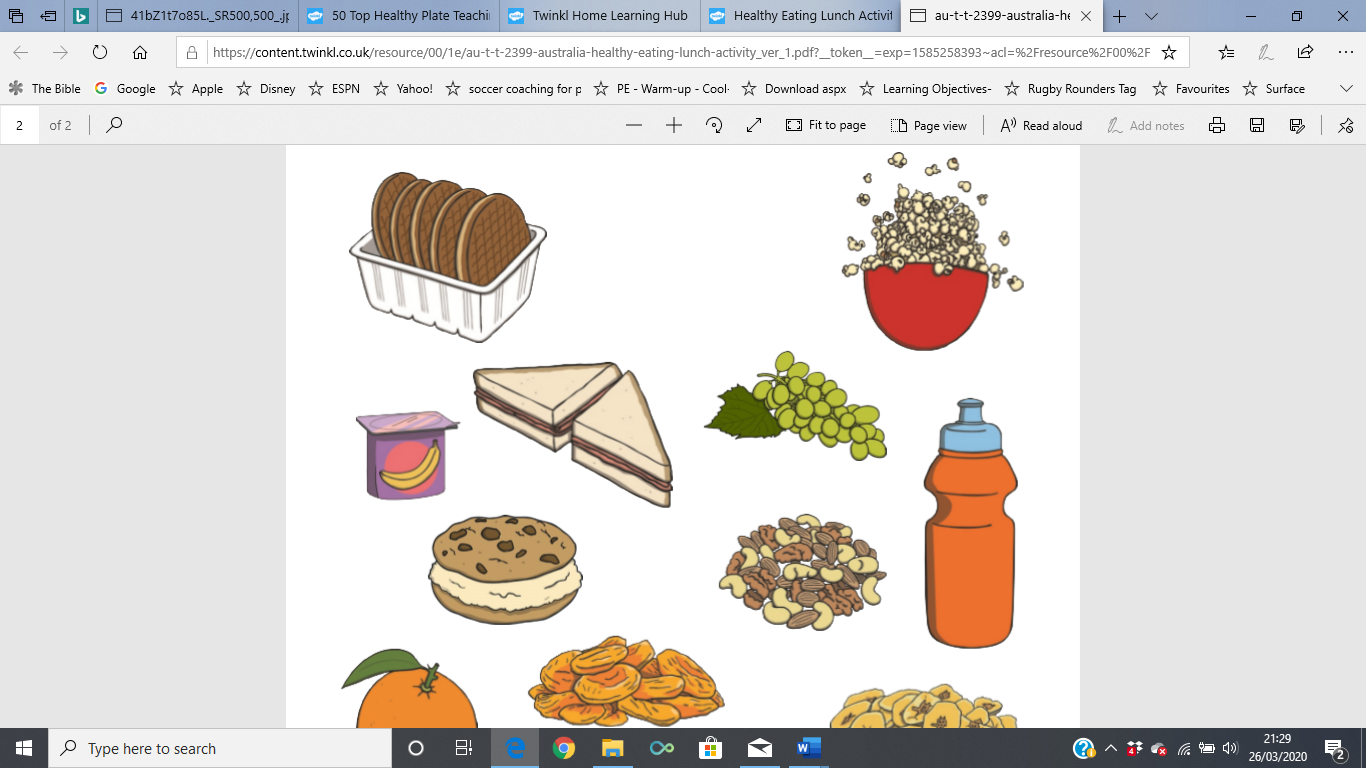 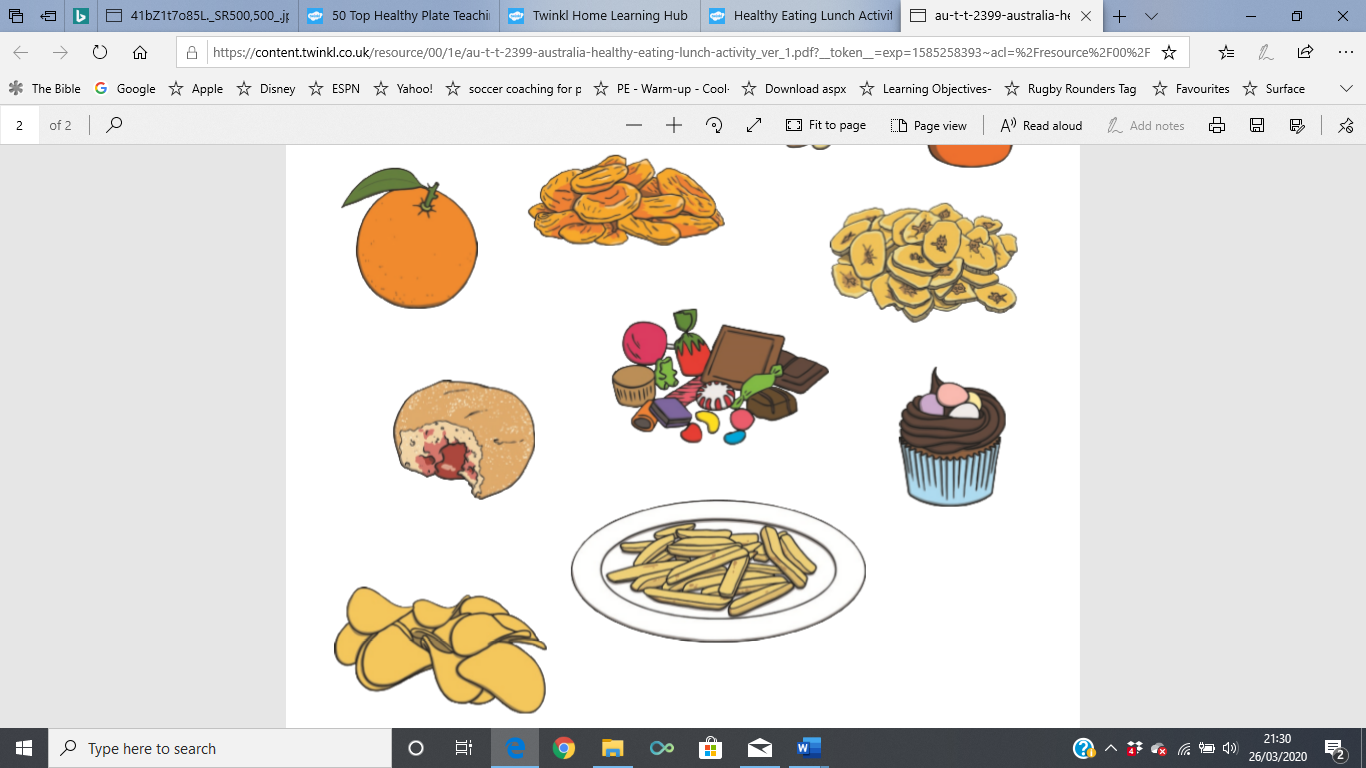 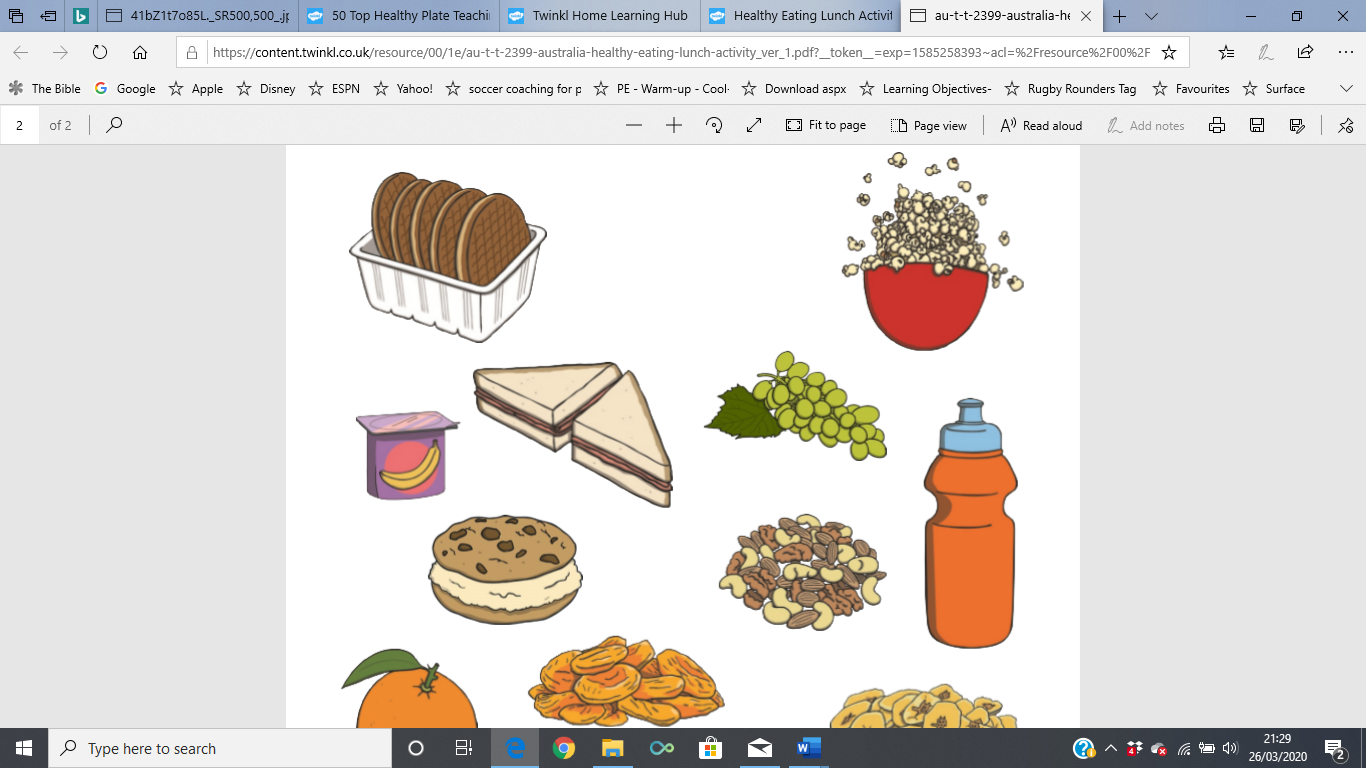 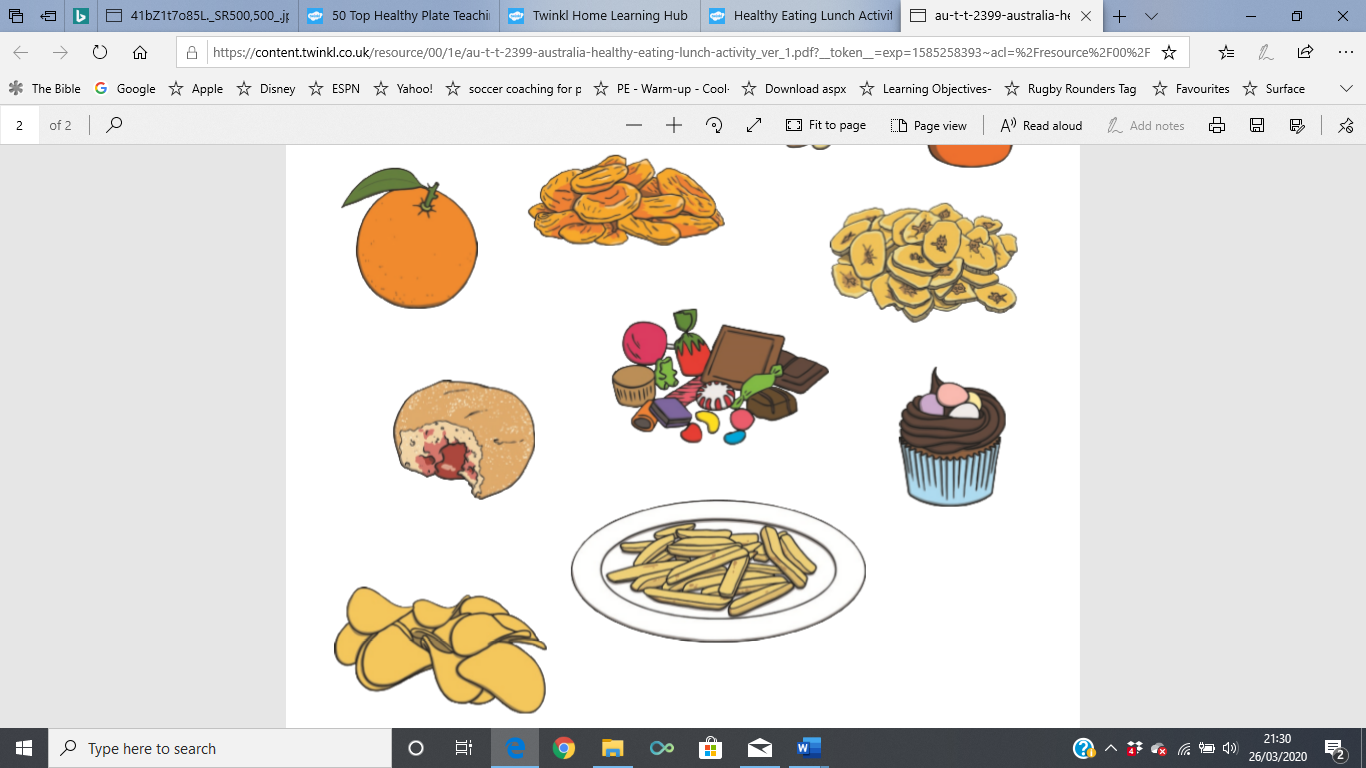 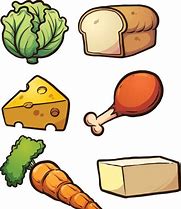 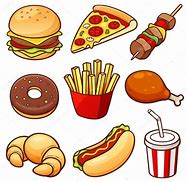 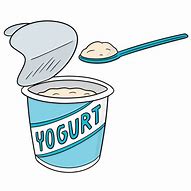 Target Games The following activities are based around Fielding games. All sessions should last around 30 minutes, so we are aiming for one a day.Target GamesThe following activities are based around Striking games. All sessions should last around 30 minutes, so we are aiming for one a day.STRIKEAQWSQEFYKJDBATWATHGQISCRTIMINGRRCEQNBLIQEEUNZMAOWECDRGXRSKSRTNATZFEIRYIUCHVVSUPOOOYXPOWERLNRVCFQCATCHZTAIQPPEAASAIECOPAQBDRMLFWLMOAXGLDBEYUILZEYIHRWYULVTBNUBVCXZSAQGIVBUNDERQWLECZLPOYRTHROWMOVERSTRIKEAQWSQEFYKJDBATWATHGQISCRTIMINGRRCEQNBLIQEEUNZMAOWECDRGXRSKSRTNATZFEIRYIUCHVVSUPOOOYXPOWERLNRVCFQCATCHZTAIQPPEAASAIECOPAQBDRMLFWLMOAXGLDBEYUILZEYIHRWYULVTBNUBVCXZSAQGIVBUNDERQWLECZLPOYRTHROWMOVERSHOULDERPOUAQXNQTPLEUIOOKJRQAEWGFOGLEARSAMVZCFFEIMEYESCWZBMKHDEUWERQAXBVUOAAVTRSPINEZOBJUZNCASEDFVRTDPYTQDXENOSEQWEYLOHVQAHNJOPFINGERSRHEADLMHNBTRTOESSHOULDERPOUAQXNQTPLEUIOOKJRQAEWGFOGLEARSAMVZCFFEIMEYESCWZBMKHDEUWERQAXBVUOAAVTRSPINEZOBJUZNCASEDFVRTDPYTQDXENOSEQWEYLOHVQAHNJOPFINGERSRHEADLMHNBTRTOES